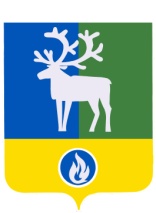 БЕЛОЯРСКИЙ РАЙОНХАНТЫ-МАНСИЙСКИЙ АВТОНОМНЫЙ ОКРУГ - ЮГРА	АДМИНИСТРАЦИЯ БЕЛОЯРСКОГО РАЙОНА	проектПОСТАНОВЛЕНИЕот                2016 года                                  	                         	                         № О внесении изменений в приложение к постановлению администрации Белоярского района от 04 июня 2012 года № 855             В соответствии с Федеральным законом от 27 июля 2010 года № 210-ФЗ                   «Об организации предоставления государственных и муниципальных услуг»                           п о с т а н о в л я ю:            1. Внести изменения в приложение «Административный регламент предоставления муниципальной услуги «Выдача копий архивных документов, подтверждающих право на владение землей» к постановлению администрации Белоярского района от 04 июня 2012 года № 855 «Об утверждении административного регламента предоставления муниципальной услуги «Выдача копий архивных документов, подтверждающих право на владение землей» в редакции согласно приложению к настоящему постановлению.             2. Опубликовать настоящее постановление в газете «Белоярские вести. Официальный выпуск».            3. Настоящее постановление вступает в силу после его официального опубликования.            4. Контроль за выполнением постановления возложить на заместителя главы Белоярского района Ващука В.А.  Глава Белоярского района                                                                                         С.П.МаненковПриложениек постановлению администрацииБелоярского районаот              года №   УТВЕРЖДЕНпостановлением администрацииБелоярского районаот 04 июня 2012 года № 855 Административный регламентпредоставления муниципальной услуги «Выдача копий архивных документов, подтверждающих право на владение землей»Общие положенияПредмет регулирования административного регламентаАдминистративный регламент предоставления муниципальной услуги  по выдаче копий архивных документов, подтверждающих право на владение землей (далее – административный регламент), устанавливает сроки и последовательность административных процедур и административных действий Комитета муниципальной собственности администрации Белоярского района (далее – Комитет), а также порядок его взаимодействия с заявителями и органами власти при предоставлении муниципальной услуги.Круг заявителей2. Заявителями на получение муниципальной услуги являются юридические или физические лица, обращающиеся на законных основаниях к архивным документам, подтверждающим право на владение землей. При предоставлении муниципальной услуги от имени заявителей вправе обратиться их законные представители, действующие в силу закона, или их представители на основании доверенности. Требования к порядку информирования о правилах предоставлении муниципальной услуги  3. Информация о месте нахождения, графике работы, справочных телефонах, адресах электронной почты Комитета и его структурного подразделения, участвующего в предоставлении муниципальной услуги:Место нахождение Комитета: 628162,  Тюменская область,  Ханты-Мансийский автономный округ – Югра, город Белоярский, улица Центральная, 11, 2 этаж.Контактные телефоны: 8(34670) 2-18-35, 2-18-56Адрес официального сайта органов местного самоуправления Белоярского района www.admbel.ru. /муниципальные услуги.Электронная почта Комитета: TrofimovAV@admbel.ruГрафик работы:- Понедельник-пятница с 9-00 до 18-00 час;- Перерыв с 13-00 до 14-00 час;- Выходной – суббота, воскресенье. 	Место нахождения структурного подразделения Комитета, предоставляющего муниципальную услугу – отдела по земельным отношениям Комитета муниципальной собственности (далее – Отдел): 628162,  Тюменская область, Ханты-Мансийский автономный округ – Югра, город Белоярский, улица Центральная, 11, 3 этаж.Телефон Отдела: 8 (34670)  2-38-26Адреса электронной почты Отдела: MartynovIV@admbel.ruГрафик работы:- Понедельник-пятница с 9-00 до 18-00 час;- Перерыв с 13-00 до 14-00 час;- Выходной – суббота, воскресенье. 4. Способы получения информации о месте нахождения, справочных телефонах, графике работы муниципального автономного учреждения Белоярского района «Многофункциональный центр предоставления государственных и муниципальных услуг в Белоярском районе» (далее – МФЦ):Место нахождение: 628162, Тюменская область, Ханты-Мансийский автономный округ – Югра, г. Белоярский, 1 микрорайон, д. 15/1.Телефон 8 (34670) 22-500.Телефон Центра телефонного обслуживания (консультирование по вопросам предоставления муниципальной услуги) 8-800-101-0001(звонок с городского телефона бесплатный).Адрес официального сайта: www.admbel.ru/mfc/Адрес электронной почты: mfc@admbel.ruГрафик работы:Понедельник – неприемный деньВторник – пятница с 9.00 до 20.00 (без перерыва)Суббота с 9.00 до 16.00 (без перерыва)Воскресенье – выходной.5. Способы получения информации о месте нахождения, справочных телефонах, графике работы, адресе официального сайта Межрайонной инспекции Федеральной налоговой службы №8 по Ханты-Мансийскому автономному округу - Югре, обращение в которую необходимо для предоставления муниципальной услуги:Место нахождения: . Белоярский, ул. Молодости, 8.Телефон: (34670) 62-400, факс: 2-18-71.Адрес официального сайта: www.r86.nalog.ruПонедельник – с 9.00 до 18.00 (без перерыва)Вторник –  с 9.00 до 20.00 (без перерыва)Среда – с 9.00 до 18.00 (без перерыва)Четверг – с 9.00 до 20.00 (без перерыва)Пятница - с 9.00 до 17.00 (без перерыва)Суббота (1-я и 3-я неделя месяца) - с 10.00 до 15.00 (без перерыва)Воскресенье – выходной.6. Сведения, указанные в подпунктах 3 - 5 настоящего административного регламента, размещаются на информационном стенде в месте предоставления муниципальной услуги и в информационно-телекоммуникационной сети «Интернет»:- на официальном сайте органов местного самоуправления Белоярского района www.admbel.ru. (далее – официальный сайт);в федеральной государственной информационной системе «Единый портал государственных и муниципальных услуг (функций)» www.gosuslugi.ru  (далее - Единый портал);в региональной информационной системе Ханты-Мансийского автономного округа - Югры «Портал государственных и муниципальных услуг (функций) Ханты-Мансийского автономного округа – Югры» 86.gosuslugi.ru  (далее – региональный портал).7. Для получения информации по вопросам предоставления муниципальной услуги заявитель обращается лично, письменно, по телефону либо через Единый и региональный порталы.Информирование (консультирование) по вопросам предоставления муниципальной услуги осуществляется специалистами Отдела.Информация по вопросам предоставления муниципальной услуги размещается:на информационных стендах Отдела;на официальном сайте органов местного самоуправления Белоярского района;письменной (при письменном обращении заявителя по почте, электронной почте, факсу);на Едином и региональном порталах;в средствах массовой информации, в информационных материалах (брошюрах, буклетах и т.д.).8. На стенде в местах предоставления муниципальной услуги и в информационно-телекоммуникационной сети Интернет размещается следующая информация:извлечения из законодательных и иных нормативных правовых актов, содержащих нормы, регулирующие деятельность по предоставлению муниципальной услуги;место нахождения, график работы, справочные телефоны, адреса электронной почты уполномоченного органа и его структурного подразделения, участвующего в предоставлении муниципальной услуги, МФЦ;сведения о способах получения информации;о процедуре получения информации заявителем по вопросам предоставления муниципальной услуги, сведений о ходе предоставления муниципальной услуги;бланки заявления о предоставлении муниципальной услуги и образцы их заполнения;исчерпывающий перечень документов, необходимых для предоставления муниципальной услуги;блок-схема предоставления муниципальной услуги;текст настоящего Административного регламента с приложениями (извлечения – на информационном стенде); полная версия размещается в информационно-телекоммуникационной сети Интернет, полный текст Административного регламента можно получить у специалиста Отдела.9. В случае устного обращения (лично или по телефону) заявителя (его представителя) специалист Отдела, ответственный за предоставление муниципальной услуги (далее – специалист Отдела), специалист МФЦ осуществляют устное информирование (соответственно лично или по телефону). Устное информирование осуществляется не более 15 минут.Ответ на телефонный звонок начинается с информации о наименовании органа, в который обратился заявитель, фамилии, имени, отчестве и должности специалиста, принявшего телефонный звонок.При общении с заявителями (по телефону или лично) специалист Отдела должен корректно и внимательно относиться к гражданам, не унижая их чести и достоинства. Устное информирование о порядке предоставления муниципальной услуги должно проводиться с использованием официально-делового стиля речи.При невозможности специалиста, принявшего звонок, самостоятельно ответить на поставленный вопрос, телефонный звонок должен быть переадресован (переведен) на другое должностное лицо или же обратившемуся лицу должен быть сообщен телефонный номер, по которому можно получить необходимую информацию. Если для подготовки ответа требуется продолжительное время, специалист, осуществляющий устное информирование, может предложить заявителю направить в уполномоченный орган письменное обращение о предоставлении ему письменного ответа либо назначить другое удобное для заявителя время для устного информирования.При консультировании в письменной форме, в том числе электронной, ответ на обращение заявителя направляется по почтовому адресу, адресу электронной почты или по факсу, указанному заявителем, в срок, не превышающий 5 рабочих дней со дня поступления обращения.10. Информирование заявителей о порядке предоставления муниципальной услуги в МФЦ, а также по иным вопросам, связанным с предоставлением муниципальной услуги, осуществляется МФЦ в соответствии с заключенным соглашением и регламентом работы МФЦ.11.  Информирование о порядке и ходе предоставления муниципальной услуги и консультирование по вопросам ее предоставления осуществляется бесплатно.12. Для получения информации по вопросам предоставления муниципальной  услуги, в том числе о ходе предоставления муниципальной услуги посредством Единого и регионального порталов, заявителям необходимо использовать адреса в информационно-телекоммуникационной сети Интернет, указанные в пунктах 3, 4  настоящего Административного регламента.13. В случае внесения изменений в порядок предоставления муниципальной услуги уполномоченный орган в срок, не превышающий 5 рабочих дней со дня вступления в силу таких изменений, обеспечивает размещение информации в информационно-телекоммуникационной сети Интернет и на информационных стендах, находящихся в месте предоставления муниципальной услуги.II. Стандарт предоставления муниципальной услугиНаименование муниципальной услуги14. Выдача копий архивных документов, подтверждающих право на владение землей.Наименование органа местного самоуправления, предоставляющего муниципальную услугу, его структурных подразделений, участвующих в предоставлении муниципальной услуги15. Органом администрации Белоярского района, предоставляющим муниципальную услугу, является Комитет муниципальной собственности администрации Белоярского района.Непосредственное предоставление муниципальной услуги осуществляет структурное подразделение Комитета отдел по земельным отношениям Комитета муниципальной собственности администрации Белоярского района.За получением муниципальной услуги заявитель может также обратиться в муниципальное автономное учреждение Белоярского района «Многофункциональный центр предоставления государственных и муниципальных услуг в Белоярском районе».При предоставлении муниципальной услуги Комитет осуществляет межведомственное информационное взаимодействие с Межрайонной инспекцией Федеральной налоговой службы №8 по Ханты-Мансийскому автономному округу - Югре .В соответствии с требованиями пункта 3 части 1 статьи 7 Федерального закона от 27 июля 2010 года № 210-ФЗ «Об организации предоставления государственных и муниципальных услуг» (далее – Федеральный закон № 210-ФЗ) запрещается требовать от заявителя осуществления действий, в том числе согласований, необходимых для получения муниципальной услуги и связанных с обращением в иные государственные органы, организации, за исключением получения услуг и получения документов и информации, предоставляемых в результате предоставления таких услуг, включенных в Перечень услуг, которые являются необходимыми и обязательными для предоставления муниципальных услуг, утвержденный Решением Думы Белоярского района от 29 июня 2011 года № 177 «Об утверждении Перечня услуг, которые являются необходимыми и обязательными для предоставления органами местного самоуправления Белоярского района муниципальных услуг и предоставляются организациями, участвующими в предоставлении муниципальных услуг, и установлении Порядка определения размера платы за их оказание».Результат предоставления муниципальной услуги16. Результатом предоставления муниципальной услуги является:выдача (направление) заявителю заверенных копий архивных документов, подтверждающих право на владение землей; выдача (направление) заявителю уведомления об отказе в выдаче копий архивных документов, подтверждающих право на владение землей, с указанием причины отказа.Заверенные специалистом Отдела, ответственным за предоставление муниципальной услуги, копии архивных документов, подтверждающих право на владение землей, выдаются (направляются) заявителю сопроводительным письмом на официальном бланке Комитета.Уведомление об отказе в выдаче копий архивных документов, подтверждающих право на владение землей, оформляется на официальном бланке Комитета за подписью председателя Комитета либо лица, его замещающего.Срок предоставления муниципальной услуги17. Общий срок предоставления муниципальной услуги составляет 15 рабочих дней со дня поступления заявления о предоставлении муниципальной услуги в Комитет.  В общий срок предоставления муниципальной услуги входит срок направления межведомственных запросов и получения на них ответов, срок выдачи (направления) документов, являющихся результатом предоставления муниципальной услуги.В случае обращения заявителя за получением муниципальной услуги в МФЦ срок предоставления муниципальной услуги исчисляется со дня передачи МФЦ документов, обязанность по предоставлению которых возложена на заявителя, в Комитет. Срок выдачи (направления) документов, являющихся результатом предоставления муниципальной услуги, - не позднее 2 рабочих дня со дня подписания председателем Комитета либо лицом, его замещающим, документов, являющихся результатом предоставления муниципальной услуги, указанных в пункте 16 настоящего Административного регламента.18. Основания для приостановления предоставления муниципальной услуги законодательством Российской Федерации, законодательством Ханты-Мансийского автономного округа - Югры не предусмотрены.Правовые основания для предоставления муниципальной услуги19. Предоставление муниципальной услуги осуществляется в соответствии с:Конституцией Российской Федерации (Российская газета от 25.12.1993 №237); Федеральным законом от 6 октября 2003 года № 131-ФЗ «Об общих принципах организации местного самоуправления в Российской Федерации» («Собрание законодательства Российской Федерации», 06.10.2003, № 40, ст. 3822; «Парламентская газета», 08.10.2003, № 186; «Российская газета», 08.10.2003 № 202);Федеральным законом от 22 октября 2004 года № 125-ФЗ «Об архивном деле в Российской Федерации» («Парламентская газета», 27.10.2004, № 201; «Российская газета», 27.10.2004, № 237; «Собрание законодательства Российской Федерации», 25.10.2004, № 43, ст. 4169);Федеральным законом от 27 июля 2006 года № 149-ФЗ «Об информации, информационных технологиях и о защите информации» («Российская газета», 29.07.2006, № 165; «Собрание законодательства Российской Федерации», 31.07.2006, № 31 (1 ч.), ст. 3448; «Парламентская газета», 03.08.2006, № 126-127);Федеральным законом от 27 июля 2010 года № 210-ФЗ «Об организации предоставления государственных и муниципальных услуг» («Российская газета», 30.07.2010, № 168; «Собрание законодательства Российской Федерации», 02.08.2010, № 31, ст. 4179);Приказом Министерства культуры и массовых коммуникаций Российской Федерации от 18 января 2007 года № 19 «Об утверждении Правил организации хранения, комплектования, учета и использования документов Архивного фонда Российской Федерации и других архивных документов в государственных и муниципальных архивах, музеях и библиотеках, организациях Российской академии наук» («Бюллетень нормативных актов федеральных органов исполнительной власти», 14.05.2007, № 20);Законом Ханты-Мансийского автономного округа - Югры 
от 7 июня 2005 года № 42-оз «Об архивном деле в Ханты-Мансийском автономном округе – Югре» («Новости Югры», 21.06.2005, № 66; «Собрание законодательства Ханты-Мансийского автономного округа – Югры», 30.06.2005, № 6, ст. 546);  Закон Ханты-Мансийского автономного округа – Югры от 11 июня 2010 года № 102-оз «Об административных правонарушениях» («Собрание законодательства Ханты-Мансийского автономного округа – Югры», 01.06.2010-15.06.2010, № 6 (часть I), ст. 461);Уставом Белоярского района, принятым решением Думы МО город Белоярский от 27.05.2005 № 105 (газета «Белоярские вести», № 28, 15 июля 2005 года);Решение Думы Белоярского района от 09 августа 2007 года №42 «О реорганизации юридических лиц в форме слияния» (газета «Белоярские вести. Официальный выпуск», № 48, 11 декабря 2015 года);постановлением администрации Белоярского района от 30 сентября 2010 года № 1381     «О Порядке разработки и утверждения административных регламентов предоставления муниципальных услуг» (газета «Белоярские вести. Официальный выпуск», № 40, 08 октября 2010 года);постановление администрации Белоярского района от 04 декабря 2012 года №1851   «О Порядке подаче и рассмотрения жалоб на решения и действия (бездействия) органов администрации Белоярского района, предоставляющих муниципальные услуги, их должностных лиц, муниципальных служащих» (газета «Белоярские вести. Официальный выпуск», №50, 07.12.2012);постановлением администрации Белоярского района от 08 апреля 2015 года № 406     «Об утверждении перечня муниципальных услуг, предоставляемых в муниципальном автономном учреждении Белоярского района «Многофункциональный центр предоставления государственных и муниципальных услуг в Белоярском районе» (газета «Белоярские вести. Официальный выпуск», № 13, 10 апреля 2015 года);  настоящим административным регламентом. Исчерпывающий перечень документов, необходимых для предоставления муниципальной услуги20. Для получения муниципальной услуги заявителем предоставляются:1) заявление о выдаче копий архивных документов, подтверждающих право на владение землей, содержащее следующие сведения:- адрес (местоположение) земельного участка;- наименование, номер запрашиваемого документа;- правообладатель земельного участка;- цель использования земельного участка(далее – заявление о предоставлении муниципальной услуги);2) копия свидетельства о государственной регистрации физического лица в качестве индивидуального предпринимателя (для индивидуальных предпринимателей), копия свидетельства о государственной регистрации юридического лица (для юридических лиц) или выписка из Единого государственного реестра индивидуальных предпринимателей (в случае обращения индивидуального предпринимателя), выписка из Единого государственного реестра юридических лиц (в случае обращения юридического лица), являющихся заявителями;3) правоустанавливающие документы на объекты недвижимости, права на которые не зарегистрированы в Едином государственном реестре прав на недвижимое имущество и сделок с ним. К запросу могут быть приложены копии документов, связанных с темой запроса, иные сведения, позволяющие осуществить поиск документов, необходимых для исполнения запроса.Документы, указанные в подпунктах 1 и 3 настоящего пункта Административного регламента, представляется заявителем в Комитет самостоятельно.Документы, указанные в подпункте 2 настоящего пункта Административного регламента, запрашиваются Комитетом в рамках межведомственного информационного взаимодействия самостоятельно или могут быть предоставлены заявителем по собственной инициативе.21. Способы получения заявителями документов, указанных в подпунктах 1, 3 настоящего пункта административного регламента.Форму заявления о предоставлении муниципальной услуги заявитель может получить:на информационном стенде в месте предоставления муниципальной услуги;у специалиста Отдела, ответственного за предоставление муниципальной услуги, либо специалиста МФЦ;посредством информационно-телекоммуникационной сети «Интернет» на официальном сайте, Едином и региональном порталах.Документы, указанные в подпункте 2 пункта 20 настоящего административного регламента, заявитель может получить, обратившись в Межрайонную инспекцию Федеральной налоговой службы №8 по Ханты-Мансийскому автономному округу - Югре  (способы получения информации и о месте нахождения федерального органа указаны в пункте 5 настоящего административного регламента). Требования к документам, необходимым для предоставления муниципальной услуги.Заявление о предоставлении муниципальной услуги, содержащее сведения, предусмотренные подпунктом 1 пункта 20 настоящего Административного регламента, подается в свободной форме либо по рекомендуемым формам, приведенным в приложении № 1 (для физических лиц и индивидуальных предпринимателей) или в приложении № 2 (для юридических лиц) к настоящему Административному регламенту. В заявлении о предоставлении муниципальной услуги заявитель должен указать способ выдачи (направления) ему документов, являющихся результатом предоставления муниципальной услуги.22. Заявление о предоставлении муниципальной услуги подается в уполномоченный орган или в МФЦ лично заявителем или почтовым отправлением с описью вложения прилагаемых документов или в электронной форме с использованием информационно-технологической и коммуникационной инфраструктуры, в том числе Единого и регионального порталах.23. В соответствии с частью 1 статьи 7 Федерального закона от 27 июля 2010 года № 210-ФЗ «Об организации предоставления государственных и муниципальных услуг» запрещается требовать от заявителей:представления документов и информации или осуществления действий, представление или осуществление которых не предусмотрено нормативными правовыми актами, регулирующими отношения, возникающие в связи с предоставлением муниципальной услуги;представления документов и информации, в том числе подтверждающих внесение заявителем платы за предоставление муниципальной услуги, которые находятся в распоряжении органов, предоставляющих муниципальные услуги, иных государственных органов, органов местного самоуправления либо подведомственных государственным органам или органам местного самоуправления организаций, участвующих в предоставлении предусмотренных частью 1 статьи 1 Федерального закона от 27 июля 2010 года № 210-ФЗ «Об организации предоставления государственных и муниципальных услуг» государственных и муниципальных услуг, в соответствии с нормативными правовыми актами Российской Федерации, нормативными правовыми актами Ханты-Мансийского автономного округа – Югры, муниципальными правовыми актами, за исключением документов, включенных в определенный частью 6 статьи 7 указанного Федерального закона перечень документов. Заявитель вправе представить указанные документы и информацию в уполномоченный орган по собственной инициативе.24. Непредставление заявителем документов, которые он вправе представить по собственной инициативе, не является основанием для отказа ему в предоставлении муниципальной услуги.25. В случае получения муниципальной услуги в электронной форме заявление предоставляется посредством Единого либо регионального порталов.Исчерпывающий перечень оснований для отказа в приеме документов, необходимых для предоставления муниципальной услуги26. Основания для отказа в приеме заявления о предоставлении муниципальной услуги законодательством Российской Федерации и Ханты-Мансийского автономного округа – Югры не предусмотрены.Исчерпывающий перечень оснований для приостановления и (или) отказа в предоставлении муниципальной услуги27. Основания для приостановления предоставления муниципальной услуги законодательством Российской Федерации и Ханты-Мансийского автономного округа – Югры не предусмотрены.28. Основания для отказа в предоставлении муниципальной услуги:1) с заявлением о предоставлении муниципальной услуги обратилось ненадлежащее лицо;2) отсутствие в заявлении о предоставлении муниципальной услуги сведений, предусмотренных подпунктом 1 пункта 20 Административного регламента, необходимых для проведения поисковой работы;3) наличие в представленных документах недостоверной информации;4) отсутствие у заявителя документально подтвержденных прав на получение сведений, содержащих персональные данные третьих лиц.Порядок, размер и основания взимания государственной пошлины или иной платы, взимаемой за предоставление муниципальной услуги29. Предоставление муниципальной услуги осуществляется без взимания платы.Максимальный срок ожидания в очереди при подаче
запроса (заявления) о предоставлении муниципальной услуги
и при получении результата предоставления муниципальной услуги30. Максимальный срок ожидания в очереди при подаче заявления о предоставлении муниципальной услуги и при получении результата предоставления муниципальной услуги не должен превышать 15 минут.Срок и порядок регистрации запроса заявителя
о предоставлении муниципальной услуги, в том числе поступившего посредством электронной почты и с использованием федеральной государственной информационной системы «Единый портал государственных и муниципальных услуг (функций)», Портала государственных и муниципальных услуг (функций) Ханты-Мансийского автономного округа – Югры31. Письменные обращения, поступившие в адрес Комитета, в том числе посредством электронной почты, Единого и регионального порталов подлежат обязательной регистрации специалистом по делопроизводству Комитета в журнале регистрации входящей корреспонденции в течение 1 рабочего дня с момента поступления обращения в Комитет.В случае личного обращения заявителя в Комитет или Отдел, заявление о предоставлении муниципальной услуги подлежит обязательной регистрации специалистом по делопроизводству Комитета в журнале входящей корреспонденции в день обращения заявителя о предоставлении муниципальной услуги в течение 15 минут.Срок и порядок регистрации запроса о предоставлении муниципальной услуги работниками МФЦ осуществляется в соответствии с регламентом работы МФЦ.Требования к помещениям, в которых предоставляется муниципальная услуга, к местам ожидания и приема заявителей, размещению и оформлению визуальной, текстовой и мультимедийной информации о порядке предоставления муниципальной услуги32. Вход в здание, в котором предоставляется муниципальная услуга, должно быть расположено с учетом пешеходной доступности для заявителей от остановок общественного транспорта, оборудовано отдельным входом для свободного доступа заявителей.Вход в здание должен быть оборудован информационной табличкой (вывеской), содержащей информацию о наименовании, местонахождении, режиме работы, а также о телефонных номерах справочной службы. Все помещения, в которых предоставляется муниципальная услуга, должны соответствовать санитарно-эпидемиологическим требованиям, правилам пожарной безопасности, нормам охраны труда.Каждое рабочее место муниципального служащего, предоставляющего муниципальную услугу, оборудуется персональным компьютером с возможностью доступа к необходимым информационным базам данных и печатающим устройствам, позволяющим своевременно и в полном объеме получать справочную информацию по вопросам предоставления услуги и организовать предоставление муниципальной услуги в полном объеме.Места ожидания должны соответствовать комфортным условиям для заявителей.Места ожидания оборудуются столами, стульями или скамьями (банкетками), информационными стендами, информационными терминалами, обеспечиваются писчей бумагой и канцелярскими принадлежностями в количестве, достаточном для оформления документов заявителями.Информационные стенды, информационные терминалы размещаются на видном, доступном месте в любом из форматов: настенных стендах, напольных или настольных стойках, призваны обеспечить заявителей исчерпывающей информацией. Стенды должны быть оформлены в едином стиле, надписи сделаны черным шрифтом на белом фоне.Оформление визуальной, текстовой и мультимедийной информации о муниципальной услуге должно соответствовать оптимальному зрительному и слуховому восприятию этой информации заявителями.На информационных стендах, информационном терминале и в информационно-телекоммуникационной сети Интернет размещается информация, указанная в пункте 4 настоящего Административного регламента.В целях обеспечения беспрепятственного доступа инвалидам (включая инвалидов, использующих кресла-коляски и собак-проводников) у входа в здание установлен пандус.Показатели доступности и качества муниципальной услуги33. Показателями доступности муниципальной услуги являются:транспортная доступность к местам предоставления муниципальной услуги;доступность информирования заявителей по вопросам предоставления муниципальной услуги, в том числе о ходе предоставления муниципальной услуги, в форме устного или письменного информирования, в том числе посредством официального сайта, Единого и регионального порталов;доступность заявителей к форме заявления о предоставлении муниципальной услуги, размещенной на Едином и региональном порталах, в том числе с возможностью его копирования и заполнения в электронном виде;возможность получения заявителем муниципальной услуги в МФЦ;бесплатность предоставления муниципальной услуги и информации о процедуре предоставления муниципальной услуги.34. Показателями качества муниципальной услуги являются:соблюдение специалистами уполномоченного органа, предоставляющими муниципальную услугу, сроков ее предоставления;соблюдение времени ожидания в очереди при подаче заявления о предоставлении муниципальной услуги и при получении результата предоставления муниципальной услуги;отсутствие обоснованных жалоб заявителей на качество предоставления муниципальной услуги, действия (бездействие) должностных лиц и решений, принимаемых (осуществляемых) в ходе предоставления муниципальной услуги.Иные требования, в том числе учитывающие особенности предоставления муниципальной услуги в многофункциональных центрах предоставления государственных и муниципальных услуг и особенности предоставления муниципальной услуги в электронной форме35. Предоставление муниципальной услуги в МФЦ осуществляется по принципу «одного окна» в соответствии с законодательством Российской Федерации в порядке и сроки, установленные соглашением, заключенным между МФЦ и администрацией Белоярского района.36. Предоставление муниципальной услуги в электронной форме посредством Единого и регионального порталов осуществляется с использованием усиленной квалификационной электронной подписи в соответствии с законодательством об электронной подписи.Действия, связанные с проверкой действительности усиленной квалифицированной электронной подписи заявителя, использованной при обращении за получением муниципальной услуги, а также с установлением перечня классов средств удостоверяющих центров, которые допускаются для использования в целях обеспечения указанной проверки и определяются на основании утверждаемой федеральным органом исполнительной власти по согласованию с Федеральной службой безопасности Российской Федерации модели угроз безопасности информации в информационной системе, используемой в целях приема обращений за предоставлением такой услуги, осуществляются в соответствии с постановлением Правительства Российской Федерации от 25 августа 2012 года № 852 «Об утверждении Правил использования усиленной квалифицированной электронной подписи при обращении за получением государственных и муниципальных услуг и о внесении изменения в Правила разработки и утверждения административных регламентов предоставления государственных услуг».III. Состав, последовательность и сроки выполнения административных процедур, требования к порядку их выполнения, в том числе особенности выполнения административных процедур в электронной форме37. Предоставление муниципальной услуги включает в себя следующие этапы и административные процедуры:прием и регистрация заявления о предоставлении муниципальной услуги;формирование и направление межведомственных запросов в органы, участвующие в предоставлении муниципальной услуги;рассмотрение представленных документов и оформление документов, являющихся результатом предоставления муниципальной услуги;выдача (направление) заявителю документов, являющихся результатом предоставления муниципальной услуги.Блок-схема предоставления муниципальной услуги приведена в приложении № 3 к настоящему Административному регламенту.Прием и регистрация заявления о предоставлении муниципальной услуги38. Основанием для начала административной процедуры является поступление в Комитет или Отдел заявления о предоставлении муниципальной услуги, в том числе посредством Единого и регионального порталов.Сведения о должностных лицах, ответственных за выполнение каждого административного действия, входящего в состав административной процедуры: за прием и регистрацию заявления, поступившего по почте в адрес Комитета - специалист по делопроизводству Комитета;за прием и регистрацию заявления, предоставленного заявителем лично в Комитет – специалист по делопроизводству Комитета;за прием и регистрацию заявления, поступившего в Комитет посредством Единого и регионального порталов - специалист по делопроизводству Комитета.Содержание административных действий, входящих в состав административной процедуры: прием и регистрация заявления о предоставлении муниципальной услуги (продолжительность и (или) максимальный срок их выполнения - в течение 1 рабочего дня с момента поступления в уполномоченный орган; при личном обращении заявителя - 15 минут с момента получения заявления о предоставлении муниципальной услуги).Критерий принятия решения о приеме и регистрации заявления: наличие заявления о предоставлении муниципальной услуги.Результат административной процедуры: зарегистрированное заявление о предоставлении муниципальной услуги.Способ фиксации результата выполнения административной процедуры: факт регистрации заявления фиксируется в журнале регистрации заявления с проставлением в заявлении отметки о регистрации.Заявителю, подавшему заявление в уполномоченный орган, выдается расписка в получении документов с указанием перечня и даты получения уполномоченным органом, а также с указанием перечня сведений и документов, которые будут получены по межведомственным запросам.Зарегистрированное заявление о предоставлении муниципальной услуги с приложениями передается специалисту структурного подразделения уполномоченного органа, ответственному за предоставление муниципальной услуги.Формирование и направление межведомственных запросов в органы участвующие в предоставлении муниципальной услуги39. Основанием для начала административной процедуры является поступление зарегистрированного заявления к специалисту Отдела, ответственному за предоставление муниципальной услуги.Сведения о должностных лицах, ответственных за выполнение каждого административного действия, входящего в состав административной процедуры: специалист Отдела, ответственный за предоставление муниципальной услуги.Содержание административных действий, входящих в состав административной процедуры:Формирование и направление межведомственного запроса в территориальный орган Федеральной налоговой службы (продолжительность и (или) максимальный срок выполнения административного действия – в течение 1 рабочего дня с момента приема и регистрации заявления;получение ответа на межведомственные запросы (продолжительность и (или) максимальный срок выполнения административного действия - 5 рабочих дней со дня поступления межведомственного запроса в органы, предоставляющие документ и информацию).Критерий принятия решения о направлении межведомственного запроса: отсутствие документов, необходимых для предоставления муниципальной услуги, указанных в подпункте 2 пункта 20 настоящего Административного регламента.Результат административной процедуры: получение ответа на межведомственный запрос.Способ фиксации результата выполнения административной процедуры: ответ на межведомственный запрос регистрируется в журнале входящей корреспонденции.Ответ на межведомственный запрос передается специалисту, ответственному за предоставление муниципальной услуги.Рассмотрение представленных документов и оформление документов, являющихся результатом предоставления муниципальной услуги40. Основанием для начала административной процедуры является поступление специалисту Отдела, ответственному за предоставление муниципальной услуги, зарегистрированного заявления о предоставлении муниципальной услуги и документов, полученных в результате межведомственного информационного взаимодействия.Сведения о должностных лицах, ответственных за выполнение административного действия, входящего в состав административной процедуры: за рассмотрение и оформление документов, являющихся результатом предоставления муниципальной услуги – специалист Отдела, ответственный за предоставление муниципальной услуги;за подписание письма о направлении копий архивных документов или уведомления об отказе в выдаче копий архивных документов, подтверждающих право на владение землей – председатель Комитета либо лицо, его замещающее;за регистрацию письма о направлении копий архивных документов или уведомления об отказе в выдаче копий архивных документов, подтверждающих право на владение землей – специалист Комитета, ответственный за делопроизводство.Содержание административных действий, входящих в состав административной процедуры:рассмотрение и оформление документов, являющихся результатом предоставления муниципальной услуги (продолжительность и (или) максимальный срок выполнения - в течение 2 рабочих дней со дня регистрации в Комитете или в Отделе заявления о предоставлении муниципальной услуги или ответов на межведомственные запросы);подготовка письма о направлении копий архивных документов или уведомления об отказе в выдаче копий архивных документов, подтверждающих право на владение землей (продолжительность и (или) максимальный срок выполнения - не позднее 2 рабочих дня со дня подготовки специалистом Отдела документов, являющихся результатом предоставления муниципальной услуги); регистрация письма о направлении копий архивных документов или уведомления об отказе в выдаче копий архивных документов, подтверждающих право на владение землей (продолжительность и (или) максимальный срок выполнения – в день их подписания председателем Комитета либо лицом, его замещающим).Критерием принятия решения о предоставлении или об отказе в предоставлении муниципальной услуги является наличие или отсутствие оснований для отказа в предоставлении муниципальной услуги, указанных в пункте 28 настоящего Административного регламента.Результат выполнения административной процедуры: подписанное председателем Комитета либо лицом, его замещающим, письмо о направлении копий архивных документов и заверенные копии архивных документов, подтверждающих право на владение землей;подписанное председателем Комитета либо лицом, его замещающим, уведомление об отказе в выдаче копий архивных документов, подтверждающих право на владение землей.Способ фиксации результата выполнения административной процедуры:копии архивных документов, подтверждающих право на владение землей, заверяются подписью специалиста Отдела, ответственного за предоставление муниципальной услуги, указывается должность, дата, подпись, ставится печать Комитета; письмо о направлении копий архивных документов и уведомление об отказе в выдаче копий архивных документов, подтверждающих право на владение землей, регистрируется в журнале исходящей корреспонденции.В случае указания заявителем о выдаче результата предоставления муниципальной услуги в МФЦ (отображается в заявлении о предоставлении муниципальной услуги), специалист Отдела, ответственный за предоставление муниципальной услуги, в день регистрации документов, являющихся результатом предоставления муниципальной услуги, обеспечивает их передачу в МФЦ.Выдача (направление) заявителю документов, являющихся результатом предоставления муниципальной услуги41. Основанием для начала административной процедуры является: зарегистрированные документы, являющиеся результатом предоставления муниципальной услуги, либо поступление их специалисту Отдела, ответственному за предоставление муниципальной услуги.Сведения о должностных лицах, ответственных за выполнение каждого административного действия, входящего в состав административной процедуры: за направление заявителю документов, являющихся результатом предоставления муниципальной услуги, почтой – специалист Комитета, ответственный за делопроизводство;за выдачу заявителю документов, являющихся результатом предоставления муниципальной услуги, нарочно – специалист Отдела, ответственный за предоставление муниципальной услуги.Содержание административных действий, входящих в состав административной процедуры: направление (выдача) документов, являющихся результатом предоставления муниципальной услуги (продолжительность и (или) максимальный срок выполнения административного действия – не позднее чем через 2 рабочих дня со дня подписания председателем Комитета либо лицом, его замещающим, письма о направлении копий архивных документов или уведомления об отказе в выдаче копий архивных документов, подтверждающих право на владение землей).Критерий принятия решения: оформленные документы, являющиеся результатом предоставления муниципальной услуги.Результат административной процедуры: выданные (направленные) заявителю документы, являющиеся результатом предоставления муниципальной услуги, нарочно или по адресу, указанному в заявлении, либо через МФЦ.Способ фиксации результата выполнения административной процедуры:в случае выдачи документов, являющихся результатом предоставления муниципальной услуги, нарочно заявителю, запись о выдаче документов заявителю подтверждается заявителя в журнале регистрации заявлений;в случае направления заявителю документов, являющихся результатом предоставления муниципальной услуги, почтой, получение заявителем документов подтверждается уведомлением о вручении;в случае выдачи документов, являющихся результатом предоставления муниципальной услуги, в МФЦ, запись о выдаче документов заявителю в журнале регистрации заявлений.IV. Формы контроляза исполнением административного регламента42. Текущий контроль за соблюдением и исполнением последовательности действий, определенных административными процедурами (действиями) по предоставлению муниципальной услуги, а также принятием решений при предоставлении муниципальной услуги осуществляется председателем Комитета и начальником отдела земельных отношений Комитета. 43. Плановые проверки полноты и качества предоставления муниципальной услуги проводятся председателем Комитета либо лицом, его замещающим.  Периодичность проведения плановых проверок полноты и качества предоставления муниципальной услуги устанавливается в соответствии с решением председателя Комитета либо лица, его замещающего. Внеплановые проверки полноты и качества предоставления муниципальной услуги проводятся председателем Комитета либо, лицом его замещающим, на основании жалоб заявителей на решения или действия (бездействие) должностных лиц Комитета, принятые или осуществленные в ходе предоставления муниципальной услуги.В случае проведения внеплановой проверки по конкретному обращению заявителя, обратившемуся заявителю направляется информация о результатах проверки, проведенной по обращению и о мерах, принятых в отношении виновных лиц. Результаты проверки оформляются в виде акта, в котором отмечаются выявленные недостатки и указываются предложения по их устранению. По результатам проведения проверок полноты и качества предоставления муниципальной услуги, в случае выявления нарушений прав заявителей виновные лица привлекаются к ответственности в соответствии с законодательством Российской Федерации. 44. Контроль за исполнением административных процедур по предоставлению муниципальной услуги со стороны граждан, их объединений организаций осуществляется с использованием соответствующей информации, размещаемой на официальном сайте, а также с использованием адреса электронной почты Комитета, в форме письменных и устных обращений в адрес Комитета.Ответственность должностных лиц за решения и действия
(бездействие), принимаемые (осуществляемые) ими в ходе предоставления муниципальной услуги45.	Должностные лица уполномоченного органа несут персональную ответственность в соответствии с законодательством Российской Федерации за решения и действия (бездействие), принимаемые (осуществляемые) в ходе предоставления муниципальной услуги.46.	Персональная ответственность специалистов закрепляется в их должностных инструкциях в соответствии с требованиями законодательства.47.	В соответствии со статьей 9.6 Закона Ханты-Мансийского автономного округа – Югры от 11 июня 2010 года № 102-оз
«Об административных правонарушениях» должностные лица уполномоченного органа, работники МФЦ несут административную ответственность за нарушение настоящего Административного регламента, выразившееся в нарушении срока регистрации запроса заявителя о предоставлении муниципальной услуги, срока предоставления муниципальной услуги, в неправомерных отказах в приеме у заявителя документов, предусмотренных для предоставления муниципальной услуги, предоставлении муниципальной услуги, исправлении допущенных опечаток и ошибок в выданных в результате предоставления муниципальной услуги документах либо нарушении установленного срока осуществления таких исправлений, в превышении максимального срока ожидания в очереди при подаче запроса о муниципальной услуги, а равно при получении результата предоставления муниципальной услуги (за исключением срока подачи запроса в МФЦ), в нарушении требований к помещениям, в которых предоставляется муниципальная услуга, к залу ожидания, местам для заполнения запросов о муниципальной услуги, информационным стендам с образцами их заполнения и перечнем документов, необходимых для предоставления муниципальной услуги (за исключением требований, установленных к помещениям МФЦ).V. Досудебный (внесудебный) порядок обжалования решенийи действий (бездействия) органа, предоставляющего муниципальную услугу, а также должностных лиц и муниципальных служащих, обеспечивающих ее предоставление48. Заявитель имеет право на досудебное (внесудебное) обжалование действий (бездействия) и решений, принятых (осуществляемых) в ходе предоставления муниципальной услуги.Предметом досудебного (внесудебного) обжалования могут являться действие (бездействие) Комитета, должностных лиц, муниципальных служащих, предоставляющих муниципальную услугу, а также принимаемые ими решения в ходе предоставления муниципальной услуги.Заявитель, права и законные интересы которого нарушены, имеет право обратиться с жалобой, в том числе в следующих случаях:нарушение срока регистрации заявления заявителя о предоставлении муниципальной услуги;нарушение срока предоставления муниципальной услуги;требование у заявителя документов, не предусмотренных нормативными правовыми актами Российской Федерации, нормативными правовыми актами Ханты-Мансийского автономного округа – Югры, муниципальными правовыми актами Белоярского района;отказ в приеме документов, предоставление которых предусмотрено нормативными правовыми актами Российской Федерации, нормативными правовыми актами Ханты-Мансийского автономного округа – Югры, муниципальными правовыми актами Белоярского района для предоставления муниципальной услуги у заявителя;отказ в предоставлении муниципальной услуги, если основания отказа не предусмотрены федеральными законами и принятыми в соответствии с ними иными нормативными правовыми актами Российской Федерации, нормативными правовыми актами Ханты-Мансийского автономного округа – Югры, муниципальными правовыми актами Белоярского района;затребование с заявителя при предоставлении муниципальной услуги платы, не предусмотренной нормативными правовыми актами Российской Федерации, нормативными правовыми Ханты-Мансийского автономного округа – Югры, муниципальными правовыми актами Белоярского района;отказ должностного лица Комитета в исправлении допущенных опечаток и ошибок в выданных в результате предоставления муниципальной услуги документах либо нарушение установленного срока таких исправлений.49. Жалоба может быть направлена по почте, с использованием информационно-телекоммуникационной сети «Интернет» посредством официального сайта, а также может быть принята при личном приеме заявителя.50. В случае обжалования решения должностного лица уполномоченного органа, жалоба подается заместителю главы Белоярского района либо главе Белоярского района.51. В случае подачи заявителем жалобы через МФЦ, последний обеспечивает ее передачу в уполномоченный орган в порядке и сроки, которые установлены соглашением о взаимодействии между МФЦ и уполномоченным органом, но не позднее следующего рабочего дня со дня поступления жалобы.Жалоба на нарушение порядка предоставления муниципальной услуги МФЦ рассматривается уполномоченным органом. При этом срок рассмотрения жалобы исчисляется со дня регистрации жалобы в уполномоченном органе.52. Основанием для начала процедуры досудебного (внесудебного) обжалования является поступление жалобы в уполномоченный орган.53. В электронной форме жалоба может быть подана заявителем посредством:а) официального сайта;б) Единого портала. 54. Прием жалоб в письменной форме осуществляется в уполномоченным органом в месте предоставления муниципальной услуги (в месте, где заявитель подавал заявление на получение муниципальной услуги, нарушение порядка предоставления которой обжалуется, либо в месте, где заявителем получен результат указанной муниципальной услуги).Время приема жалоб осуществляется в соответствии с графиком работы уполномоченного органа, указанным в пункте 3 настоящего Административного регламента.55. В случае если жалоба подана заявителем в уполномоченный орган, в компетенцию которого не входит ее рассмотрение, то в течение 3 рабочих дней со дня регистрации жалоба направляется в уполномоченный на ее рассмотрение орган, о чем заявитель информируется в письменной форме. При этом срок рассмотрения жалобы исчисляется со дня регистрации жалобы в органе, предоставляющем муниципальную услугу.56. Жалоба должна содержать:наименование уполномоченного органа, должностного лица уполномоченного органа либо муниципального служащего, решения и действия (бездействие) которых обжалуются;фамилию, имя, отчество (последнее - при наличии), сведения о месте жительства заявителя - физического лица либо наименование, сведения о месте нахождения заявителя - юридического лица, а также номер (номера) контактного телефона, адрес (адреса) электронной почты (при наличии) и почтовый адрес, по которым должен быть направлен ответ заявителю;сведения об обжалуемых решениях и действиях (бездействии) уполномоченного органа, должностного лица уполномоченного органа либо муниципального служащего;доводы, на основании которых заявитель не согласен с решением и действием (бездействием) уполномоченного органа, должностного лица уполномоченного органа либо муниципального служащего.57. Заявителем могут быть представлены документы (при наличии), подтверждающие доводы заявителя, либо их копии.58. В случае подачи жалобы при личном приеме заявитель представляет документ, удостоверяющий его личность в соответствии с законодательством Российской Федерации.Если жалоба подается через представителя заявителя, также представляется документ, подтверждающий полномочия на осуществление действий от имени заявителя (при подаче жалобы в электронной форме такой документ может быть представлен в форме электронного документа, подписанного электронной подписью, вид которой предусмотрен законодательством Российской Федерации, при этом документ, удостоверяющий личность заявителя, не требуется). В качестве такого документа может быть:а) оформленная в соответствии с законодательством Российской Федерации доверенность (для физических лиц);б) оформленная в соответствии с законодательством Российской Федерации доверенность, заверенная печатью заявителя и подписанная его руководителем или уполномоченным этим руководителем лицом (для юридических лиц);в) копия решения о назначении или об избрании либо приказа о назначении физического лица на должность, в соответствии с которым такое физическое лицо обладает правом действовать от имени заявителя без доверенности.59. Заявитель имеет право на получение информации и документов, необходимых для обоснования и рассмотрения жалобы.60. Жалоба, поступившая в уполномоченный орган, подлежит регистрации не позднее следующего рабочего дня со дня ее поступления.Жалоба, поступившая в уполномоченный орган, подлежит рассмотрению в течение 15 рабочих дней со дня ее регистрации,
а в случае обжалования отказа в приеме документов у заявителя либо в исправлении допущенных опечаток и ошибок или в случае обжалования нарушения установленного срока таких исправлений – в течение 5 рабочих дней со дня ее регистрации.61. По результатам рассмотрения жалобы в соответствии с частью 7 статьи 11.2 Федерального закона от 27 июля 2010 года № 210-ФЗ «Об организации предоставления государственных и муниципальных услуг» уполномоченный орган принимает решение:о ее удовлетворении, в том числе в форме отмены принятого решения, исправления допущенных опечаток и ошибок в выданных в результате предоставления муниципальной услуги документах, возврата заявителю денежных средств, взимание которых не предусмотрено нормативными правовыми актами Российской Федерации, нормативными правовыми актами субъектов Российской Федерации, муниципальными правовыми актами, а также в иных формах;отказывает в удовлетворении жалобы.62. В ответе по результатам рассмотрения жалобы указываются:наименование органа, предоставляющего муниципальную услугу, рассмотревшего жалобу, должность, фамилия, имя, отчество (последнее - при наличии) должностного лица, принявшего решение по жалобе;номер, дата, место принятия решения, включая сведения о должностном лице, муниципальном служащем, решение или действие (бездействие) которого обжалуется;фамилия, имя, отчество (последнее - при наличии) или наименование заявителя;основания для принятия решения по жалобе;принятое по жалобе решение;в случае если жалоба признана обоснованной - сроки устранения выявленных нарушений, в том числе срок предоставления результата муниципальной услуги;сведения о порядке обжалования принятого по жалобе решения.Ответ по результатам рассмотрения жалобы подписывается уполномоченным на рассмотрение жалобы должностным лицом уполномоченного органа.63. Не позднее дня, следующего за днем принятия решения, заявителю в письменной форме и по желанию заявителя в электронной форме направляется мотивированный ответ о результатах рассмотрения жалобы.64.  Уполномоченный орган отказывает в удовлетворении жалобы в следующих случаях:наличие вступившего в законную силу решения суда, арбитражного суда по жалобе о том же предмете и по тем же основаниям;подача жалобы лицом, полномочия которого не подтверждены в порядке, установленном законодательством Российской Федерации;наличие решения по жалобе, принятого ранее в отношении того же заявителя и по тому же предмету жалобы.Уполномоченный орган оставляет жалобу без ответа в следующих случаях:наличие в жалобе нецензурных либо оскорбительных выражений, угроз жизни, здоровью и имуществу должностного лица, а также членов его семьи;отсутствие возможности прочитать какую-либо часть текста жалобы, фамилию, имя, отчество (последнее - при наличии) и (или) почтовый адрес заявителя.65. В случае установления в ходе или по результатам рассмотрения жалобы признаков состава административного правонарушения или преступления должностное лицо, наделенное полномочиями по рассмотрению жалоб, незамедлительно направляет имеющиеся материалы в органы прокуратуры.Все решения, действия (бездействие) и решения, принятые (осуществляемые) в ходе предоставления муниципальной услуги, заявитель вправе оспорить в судебном порядке.66.  Информация о порядке подачи и рассмотрения жалобы размещается на информационном стенде в месте предоставления муниципальной услуги и в информационно-телекоммуникационной сети Интернет на официальном сайте, Едином и региональном порталах.___________                                                                                                                     Приложение № 1к административному регламенту  предоставления муниципальной услуги«Выдача копий архивных документов, подтверждающих право на владение землей»РЕКОМЕНДУЕМАЯ ФОРМА ЗАЯВЛЕНИЯдля физических лиц, в том числе индивидуальных предпринимателейЗаявление о выдаче копий архивных документов, подтверждающих право на владение землей____________Приложение № 2к административному регламенту предоставления муниципальной услуги«Выдача копий архивных документов, подтверждающих право на владение землей»РЕКОМЕНДУЕМАЯ ФОРМА ЗАЯВЛЕНИЯдля юридических лицЗаявление о выдаче копий архивных документов, подтверждающих право на владение землей_____________                                                                                                                                 Приложение № 3к административному регламенту предоставления муниципальной услуги«Выдача копий архивных документов, подтверждающих право на владение землей»Блок-схема предоставления муниципальной услугипо выдаче копий архивных документов, подтверждающих право на владение землей	_____________Лист № ________Лист № ________Лист № ________Лист № ________Лист № ________Лист № ________Всего листов ________1. заявление
в__________ (уполномоченный орган) 1. заявление
в__________ (уполномоченный орган) 1. заявление
в__________ (уполномоченный орган) 1. заявление
в__________ (уполномоченный орган) 2.Заполняется специалистом органа, осуществляющего предоставление муниципальной услуги2.1. Порядковый № записи _________________________________2.2. Количество: документов _________ / листов в них__________2.3. Ф.И.О. специалиста _____________________________________2.4. Дата «______» ________________ 20_____г., время _________Заполняется специалистом органа, осуществляющего предоставление муниципальной услуги2.1. Порядковый № записи _________________________________2.2. Количество: документов _________ / листов в них__________2.3. Ф.И.О. специалиста _____________________________________2.4. Дата «______» ________________ 20_____г., время _________1.1.Прошу выдать копии архивных документов, подтверждающих право на владение землей:Прошу выдать копии архивных документов, подтверждающих право на владение землей:Прошу выдать копии архивных документов, подтверждающих право на владение землей:Прошу выдать копии архивных документов, подтверждающих право на владение землей:Прошу выдать копии архивных документов, подтверждающих право на владение землей:Прошу выдать копии архивных документов, подтверждающих право на владение землей:1.2.Адрес (местоположение)земельного участка:Адрес (местоположение)земельного участка:Адрес (местоположение)земельного участка:1.3.Наименование, номер запрашиваемого документа:Наименование, номер запрашиваемого документа:Наименование, номер запрашиваемого документа:1.4.Правообладатель земельного участка:Правообладатель земельного участка:Правообладатель земельного участка:1.5.Цель использования земельного участка:Цель использования земельного участка:Цель использования земельного участка:2.Сведения о ЗАЯВИТЕЛе (ПРЕДСТАВИТЕЛЕ ЗАЯВИТЕЛЯ)Сведения о ЗАЯВИТЕЛе (ПРЕДСТАВИТЕЛЕ ЗАЯВИТЕЛЯ)Сведения о ЗАЯВИТЕЛе (ПРЕДСТАВИТЕЛЕ ЗАЯВИТЕЛЯ)Сведения о ЗАЯВИТЕЛе (ПРЕДСТАВИТЕЛЕ ЗАЯВИТЕЛЯ)Сведения о ЗАЯВИТЕЛе (ПРЕДСТАВИТЕЛЕ ЗАЯВИТЕЛЯ)Сведения о ЗАЯВИТЕЛе (ПРЕДСТАВИТЕЛЕ ЗАЯВИТЕЛЯ)Фамилия ____________________________________________________________________________Имя ________________________________________________________________________________Отчество ___________________________________________________________________________Паспорт _______________________ выдан ________________________________________________________________________________________ дата выдачи__________________________ИНН ________________________________ ОГРНИП_____________________________________Фамилия ____________________________________________________________________________Имя ________________________________________________________________________________Отчество ___________________________________________________________________________Паспорт _______________________ выдан ________________________________________________________________________________________ дата выдачи__________________________ИНН ________________________________ ОГРНИП_____________________________________Фамилия ____________________________________________________________________________Имя ________________________________________________________________________________Отчество ___________________________________________________________________________Паспорт _______________________ выдан ________________________________________________________________________________________ дата выдачи__________________________ИНН ________________________________ ОГРНИП_____________________________________Фамилия ____________________________________________________________________________Имя ________________________________________________________________________________Отчество ___________________________________________________________________________Паспорт _______________________ выдан ________________________________________________________________________________________ дата выдачи__________________________ИНН ________________________________ ОГРНИП_____________________________________Фамилия ____________________________________________________________________________Имя ________________________________________________________________________________Отчество ___________________________________________________________________________Паспорт _______________________ выдан ________________________________________________________________________________________ дата выдачи__________________________ИНН ________________________________ ОГРНИП_____________________________________Фамилия ____________________________________________________________________________Имя ________________________________________________________________________________Отчество ___________________________________________________________________________Паспорт _______________________ выдан ________________________________________________________________________________________ дата выдачи__________________________ИНН ________________________________ ОГРНИП_____________________________________3.Документы, прилагаемые к заявлению(в ячейках указывается количество листов в документах, прилагаемых к заявлению)Документы, прилагаемые к заявлению(в ячейках указывается количество листов в документах, прилагаемых к заявлению)Документы, прилагаемые к заявлению(в ячейках указывается количество листов в документах, прилагаемых к заявлению)Документы, прилагаемые к заявлению(в ячейках указывается количество листов в документах, прилагаемых к заявлению)Документы, прилагаемые к заявлению(в ячейках указывается количество листов в документах, прилагаемых к заявлению)Документы, прилагаемые к заявлению(в ячейках указывается количество листов в документах, прилагаемых к заявлению)1. копия свидетельства о государственной регистрации физического лица в качестве индивидуального предпринимателя1. копия свидетельства о государственной регистрации физического лица в качестве индивидуального предпринимателя1. копия свидетельства о государственной регистрации физического лица в качестве индивидуального предпринимателя1. копия свидетельства о государственной регистрации физического лица в качестве индивидуального предпринимателя1. копия свидетельства о государственной регистрации физического лица в качестве индивидуального предпринимателя4.Адреса и телефоны заявителя (ПРЕДСТАВИТЕЛЯ ЗАЯВИТЕЛЯ)Адреса и телефоны заявителя (ПРЕДСТАВИТЕЛЯ ЗАЯВИТЕЛЯ)Адреса и телефоны заявителя (ПРЕДСТАВИТЕЛЯ ЗАЯВИТЕЛЯ)Адреса и телефоны заявителя (ПРЕДСТАВИТЕЛЯ ЗАЯВИТЕЛЯ)Адреса и телефоны заявителя (ПРЕДСТАВИТЕЛЯ ЗАЯВИТЕЛЯ)Адреса и телефоны заявителя (ПРЕДСТАВИТЕЛЯ ЗАЯВИТЕЛЯ)ЗаявительЗаявительПредставитель заявителяПредставитель заявителяТелефон: ____________ Факс:____________ E-mail: _______________________Почтовый адрес: _______________________________________________________________________________________________________________________________________________________Телефон: ____________ Факс:____________ E-mail: _______________________Почтовый адрес: _______________________________________________________________________________________________________________________________________________________Телефон: ____________ Факс:____________ E-mail: _______________________Почтовый адрес: _______________________________________________________________________________________________________________________________________________________Телефон: ____________ Факс:____________ E-mail: _______________________Почтовый адрес: _______________________________________________________________________________________________________________________________________________________Телефон: ____________ Факс:____________ E-mail: _______________________Почтовый адрес: _______________________________________________________________________________________________________________________________________________________Телефон: ____________ Факс:____________ E-mail: _______________________Почтовый адрес: _______________________________________________________________________________________________________________________________________________________5.способ выдачи документов, являющихся результатом предоставления муниципальной услуги:в МФЦнарочно по адресу:___________________________________________________________способ выдачи документов, являющихся результатом предоставления муниципальной услуги:в МФЦнарочно по адресу:___________________________________________________________способ выдачи документов, являющихся результатом предоставления муниципальной услуги:в МФЦнарочно по адресу:___________________________________________________________способ выдачи документов, являющихся результатом предоставления муниципальной услуги:в МФЦнарочно по адресу:___________________________________________________________способ выдачи документов, являющихся результатом предоставления муниципальной услуги:в МФЦнарочно по адресу:___________________________________________________________способ выдачи документов, являющихся результатом предоставления муниципальной услуги:в МФЦнарочно по адресу:___________________________________________________________6.подписьподписьподписьподписьподписьподписьФ.И.О.:Ф.И.О.:Подпись:Подпись:Подпись:Дата: «___» __________ 20__ г.Лист № ________Лист № ________Лист № ________Лист № ________Лист № ________Лист № ________Лист № ________Всего листов ________1. заявление
в __________ (уполномоченный орган) 1. заявление
в __________ (уполномоченный орган) 1. заявление
в __________ (уполномоченный орган) 1. заявление
в __________ (уполномоченный орган) 2.2.Заполняется специалистом органа, осуществляющего предоставление муниципальной услуги2.1. Порядковый № записи _____________________________2.2. Количество: документов _______ / листов в них________2.3. Ф.И.О. специалиста _________________________________2.4. Дата «______» _____________ 20_____г., время ________Заполняется специалистом органа, осуществляющего предоставление муниципальной услуги2.1. Порядковый № записи _____________________________2.2. Количество: документов _______ / листов в них________2.3. Ф.И.О. специалиста _________________________________2.4. Дата «______» _____________ 20_____г., время ________1.1.Прошу выдать копии архивных документов, подтверждающих право на владение землей:Прошу выдать копии архивных документов, подтверждающих право на владение землей:Прошу выдать копии архивных документов, подтверждающих право на владение землей:Прошу выдать копии архивных документов, подтверждающих право на владение землей:Прошу выдать копии архивных документов, подтверждающих право на владение землей:Прошу выдать копии архивных документов, подтверждающих право на владение землей:Прошу выдать копии архивных документов, подтверждающих право на владение землей:1.2.Адрес (местоположение)земельного участка:Адрес (местоположение)земельного участка:Адрес (местоположение)земельного участка:1.3.Наименование, номер запрашиваемого документа:Наименование, номер запрашиваемого документа:Наименование, номер запрашиваемого документа:1.4.Правообладатель земельного участка:Правообладатель земельного участка:Правообладатель земельного участка:1.5.Цель использования земельного участка:Цель использования земельного участка:Цель использования земельного участка:2.Сведения о ЗАЯВИТЕЛе Сведения о ЗАЯВИТЕЛе Сведения о ЗАЯВИТЕЛе Сведения о ЗАЯВИТЕЛе Сведения о ЗАЯВИТЕЛе Сведения о ЗАЯВИТЕЛе Сведения о ЗАЯВИТЕЛе Полное наименование юридического лица:_________________________________________
______________________________________________________________________________ИНН ___________________________ ОГРН_________________________________________Дата государственной регистрации_________________________________________________Полное наименование юридического лица:_________________________________________
______________________________________________________________________________ИНН ___________________________ ОГРН_________________________________________Дата государственной регистрации_________________________________________________Полное наименование юридического лица:_________________________________________
______________________________________________________________________________ИНН ___________________________ ОГРН_________________________________________Дата государственной регистрации_________________________________________________Полное наименование юридического лица:_________________________________________
______________________________________________________________________________ИНН ___________________________ ОГРН_________________________________________Дата государственной регистрации_________________________________________________Полное наименование юридического лица:_________________________________________
______________________________________________________________________________ИНН ___________________________ ОГРН_________________________________________Дата государственной регистрации_________________________________________________Полное наименование юридического лица:_________________________________________
______________________________________________________________________________ИНН ___________________________ ОГРН_________________________________________Дата государственной регистрации_________________________________________________Полное наименование юридического лица:_________________________________________
______________________________________________________________________________ИНН ___________________________ ОГРН_________________________________________Дата государственной регистрации_________________________________________________3.Документы, прилагаемые к заявлению(в ячейках указывается количество листов в документах, прилагаемых к заявлению)Документы, прилагаемые к заявлению(в ячейках указывается количество листов в документах, прилагаемых к заявлению)Документы, прилагаемые к заявлению(в ячейках указывается количество листов в документах, прилагаемых к заявлению)Документы, прилагаемые к заявлению(в ячейках указывается количество листов в документах, прилагаемых к заявлению)Документы, прилагаемые к заявлению(в ячейках указывается количество листов в документах, прилагаемых к заявлению)Документы, прилагаемые к заявлению(в ячейках указывается количество листов в документах, прилагаемых к заявлению)Документы, прилагаемые к заявлению(в ячейках указывается количество листов в документах, прилагаемых к заявлению)1. копия свидетельства о государственной регистрации юридического лица или выписка из государственных реестров о юридическом лице1. копия свидетельства о государственной регистрации юридического лица или выписка из государственных реестров о юридическом лице1. копия свидетельства о государственной регистрации юридического лица или выписка из государственных реестров о юридическом лице1. копия свидетельства о государственной регистрации юридического лица или выписка из государственных реестров о юридическом лице1. копия свидетельства о государственной регистрации юридического лица или выписка из государственных реестров о юридическом лице1. копия свидетельства о государственной регистрации юридического лица или выписка из государственных реестров о юридическом лице4.Адреса и телефоны заявителя (ПРЕДСТАВИТЕЛЯ ЗАЯВИТЕЛЯ)Адреса и телефоны заявителя (ПРЕДСТАВИТЕЛЯ ЗАЯВИТЕЛЯ)Адреса и телефоны заявителя (ПРЕДСТАВИТЕЛЯ ЗАЯВИТЕЛЯ)Адреса и телефоны заявителя (ПРЕДСТАВИТЕЛЯ ЗАЯВИТЕЛЯ)Адреса и телефоны заявителя (ПРЕДСТАВИТЕЛЯ ЗАЯВИТЕЛЯ)Адреса и телефоны заявителя (ПРЕДСТАВИТЕЛЯ ЗАЯВИТЕЛЯ)Адреса и телефоны заявителя (ПРЕДСТАВИТЕЛЯ ЗАЯВИТЕЛЯ)Заявитель _________________________________Заявитель _________________________________Представитель заявителя_____________________________________Представитель заявителя_____________________________________Представитель заявителя_____________________________________Телефон: ___________________ Факс: ___________________ E-mail: __________________________Почтовый адрес: ______________________________________________________________________Телефон: ___________________ Факс: ___________________ E-mail: __________________________Почтовый адрес: ______________________________________________________________________Телефон: ___________________ Факс: ___________________ E-mail: __________________________Почтовый адрес: ______________________________________________________________________Телефон: ___________________ Факс: ___________________ E-mail: __________________________Почтовый адрес: ______________________________________________________________________Телефон: ___________________ Факс: ___________________ E-mail: __________________________Почтовый адрес: ______________________________________________________________________Телефон: ___________________ Факс: ___________________ E-mail: __________________________Почтовый адрес: ______________________________________________________________________Телефон: ___________________ Факс: ___________________ E-mail: __________________________Почтовый адрес: ______________________________________________________________________5.способ выдачи документов, являющихся результатом предоставления муниципальной услуги:в МФЦнарочно по адресу: _________________________________________________________________способ выдачи документов, являющихся результатом предоставления муниципальной услуги:в МФЦнарочно по адресу: _________________________________________________________________способ выдачи документов, являющихся результатом предоставления муниципальной услуги:в МФЦнарочно по адресу: _________________________________________________________________способ выдачи документов, являющихся результатом предоставления муниципальной услуги:в МФЦнарочно по адресу: _________________________________________________________________способ выдачи документов, являющихся результатом предоставления муниципальной услуги:в МФЦнарочно по адресу: _________________________________________________________________способ выдачи документов, являющихся результатом предоставления муниципальной услуги:в МФЦнарочно по адресу: _________________________________________________________________способ выдачи документов, являющихся результатом предоставления муниципальной услуги:в МФЦнарочно по адресу: _________________________________________________________________6.подписьподписьподписьподписьподписьподписьподписьФ.И.О.:Ф.И.О.:Подпись:Подпись:Подпись:Подпись:Дата: «___» _________ 20___ г.